ПРАЗДНИК  ОСЕНИ.«КАК КОЛОБОК   ОСЕНЬ  ИСКАЛ!».Дети входят в зал, в руках листья, встают врассыпную.(к.24А).ВЕД: Дорогие ребята, уважаемые гости, сегодня мы собрались в этом красивом зале для того, чтобы отметить праздник осени: петь осенние песни, читать стихи про осень, играть в осенние игры-т. е. будем славить  осень.(САША.Т)                Осень красит золотом рощи и леса.   Слышатся прощальные птичьи голоса. (ЗЛАТА):       Красные и желтые ветер листья рвет.                          Кружит,кружит в воздухе пестрый хоровод.УПРАЖНЕНИЕ С ЛИСТЬЯМИ  (6-1)(АЗАЛИЯ):    Птицы стаями летят                        Грустно: дождик, листопад                       Ветер тучи в небе носит.                       Потому что это     «ОСЕНЬ»(ДАША):  Солнышко скрылось за серые тучи                 Дождь бесконечный давно всем наскучил               Грустной, унылой природа вдруг стала               Кончилось лето,и осень настала.(ДИМА):  Какая  красивая осень                  Какой золотистый ковер.                  И в гости сегодня весёлый                 Осенний к нам праздник пришел.ПЕСНЯ «ОСЕНЬ КАК РЫЖАЯ КОШКА» (6-2).                                1   Осень как рыжая кошкаПоступью легкой бежитИ на промокших дорожках Листьями тихо шуршит.2…Дождик в окошко стучитсяПросится, просится в домВ небе последняя птицаНам помахала крылом.ВЕД:  Заглянем скорее в осенний мы лес           Там шепчутся сосны у самых небес           Листочками кто-то шуршит и шуршит.          Наверно к нам в гости Осень спешит…..(д. слушают).ВЕД:  Нет не видно и не слышно,          Что-то Осень не идёт          Заблудилась  видно где-то          И дорогу не найдёт.  Давайте ребята, поможем Осени позовём её,         Она нас услышит и сразу дорогу найдёт.Дети  хором: « Осень, Осень в гости просим !!!».(слушают).ВЕД:  Нет, не  слышно, не идёт Осень.         Кто же сможет подсказать         Как нам Осень отыскать?!   ( звучит музыка появляется Колобок).(от стульчиков идёт по дорожке к центру зала и поёт песенку)« Я --весёлый  Колобок, у меня  румяный бок.    По дорожке я качусь Осень повстречать хочу!ВЕД:   Колобок, постой, Здравствуй!           Куда ты торопишься и от куда ты здесь появился.КОЛОБОК:--Я от дедушки ушёл. И от бабушки ушёл. Дед с бабушкой осенью собрали богатый урожай зерна, намололи муки и испекли Колобок, т.е. меня. Положили остужаться на окошко. Я остыл и решил Осень отыскать и сказать «Спасибо!» за себя. Вот и покатился по лесу.ВЕД:                  Колобок, как хорошо, что ты нас повстречал.Помоги нам  пожалуйста.Осень обещал на праздник к нам прийти.Но не может Осень дорогу к нам найти.КОЛОБОК:                      Вы, ребята потерпитеИ меня здесь подождите.Как только Осень я найду.К вам на праздник приведу (Колобок запел свою песенку и покатился дальше, а в это время мальчики грибочки занимают свои места на «полянке»- в середине зала).  Колобок встречает грибную семейку.КОЛОБОК:- Грибочки, грибочки.                        Растёте вы в лесочке.                        Вы мне можете сказать                        Где же Осень отыскать?КОСТЯ:  Колобок, ты посиди.                На наш танец погляди                Мы сначала спляшем              А потом подскажем.«ТАНЕЦ  ГРИБОЧКОВ»  (К 11-5)КОСТЯ:  По дорожке ты пойдёшь                 Осень  милую  найдёшь. (Колобок запел свою песню, и катится по дорожке. В это время девочки садятся в кружок вокруг рябинки. Колобок встречает рябинку.КОЛОБОК:-- Рябинушка –красавица                          Всем рябинка нравится.                       Рябинка, можешь подсказать .                       Где же Осень отыскать?КАТЯ.Т.-      Колобок, ты посиди.                       На хоровод наш погляди.                      Мы сначала спляшем                      А потом подскажем.ХОРОВОД « РЯБИНУШКА» ( 17-20)1.Осеннею порою                         (идут по кругу,  ленты в правой руке)Наш сад весь золотойРябинушка  надела.Убор красивый свой               Припев: Рябинушка- рябина -------(в круг—рука вверх),(желт. Лент)                              Нарядна весела.                             Нам к празднику рябина.-------(из круга---рука вниз),(оранж)                            Всем ягод принесла2. К нам ветки опустила.-------------(идут по кругу, ленты в правой руке)   Поклон ребятам шлёт.   И гроздья ягод красных.   В корзиночки кладёт.                   (садятся).КАТЯ:  По дорожке ты пойдёшь .               Осень милую найдёшь.(Колобок запел свою песенку и покатился дальше, останавливается и громко в « ладошки» кричит: « Осень, Осень отзовись.К нам на праздник появись!!!Колобок  детям: не слышит, что ли. Ребята, помогите мне, чтобы Осень услышала.   (Все вместе повторяют слова:  «Осень, Осень отзовись. К нам на праздник появись!). (звучит музыка, входит Осень из-за занавеса в руках у неё дождик. ( Колобок садится).ОСЕНЬ:  Привет осенний вам ,друзья.Пришла опять на праздник Я. Не виделись мы целый год. За летом снова мой черед. Дружно за руки беритесь. В круг скорее становитесь.  (В это время деревья убираются к центральной стене).ИГРА—ХОРОВОД « ПОДАРКИ  ОСЕНИ» (17-13).Осень, Осень золотая в круг вставай.--------(идут по кругу)И сегодня вместе с нами поиграй.Ты в своем наряде ярком попляши.Про осенние подарки расскажи.Яблочкам здесь каждый рад?---(Да-да-да!).Любите вы виноград?---(Да-да-да!).А арбузы знатные?---(Да-да-да!).Дыни ароматные?---(Да-да-да!).А грибочки белые?---(Да-да-да!)Груши очень спелые?---(Да-да-да!).Ну, а дождик проливной?—(Да-да-да!).УБЕЖИМ СКОРЕЙ ДОМОЙ!ВЕД:  Осень мы любим ,нет краше тебя.Сейчас мы расскажем стихи для тебя.ЧТЕНИЕ  СТИХОВЛЮДА:    Осень наступает.                  НАСТЯ:  Осень золотая                И в небе вижу я.                                      К нам пришла опять.                Как птицы улетают.                                Соберем листочки                В теплые края!                                          И пойдём гулять!ЮЛИЯ: Дождь по улице идёт                    КИРИЛЛ:  Холодно и сыроМокрая  .дорога.                                                               Мама мне опять.Много капель на стекле.                                                  Куртку с капюшономА тепла немного.                                                              Стала надевать!Как осенние грибы.Зонтики мы носим.Потому что на дворе.Наступила Осень!(Осень  хвалит детей за стихи).ОСЕНЬ:  Вы и пели и плясали.                  Но ещё вы не играли.ИГРА—АТТРАКЦИОН  «  СОБЕРИ ЛИСТОЧКИ!»ОСЕНЬ:  (хвалит  детей за ловкость , сообразительность, умение.)А сейчас все в круг вставайте, парный  танец  начинайте!«ПАРНЫЙ  ТАНЕЦ!»  (муз—22)   ( дети  строятся врассыпную)АЛЕША.К.—Осень, Осень ты прекрасна.!                         Листьев золотой ковер                         Ты послушай как чудесно                         Хорошо поёт наш Хор!*ПЕСНЯ « ОСЕНЬ»  (6-2) (дети не садятся)1. Осень за окошком Ходит не спешаЛистья на дорожкуПадают шуршаТонкие осинки в лужицы глядят.На ветвях дождинки, бусами висят.ПРОИГРЫШ2.  Лебеди лениво плещутся в прудуТихо и красиво осенью в садуТонкие осинки в лужицы глядятНа ветвях дождинки ,бусами висят.ПРОИГРЫШВЕД:  Вот и закончился наш праздник,          Дети, вам понравилась  Осень?   (ДА) ОСЕНЬ:  Спасибо вам дети за весёлое настроение.                 А я вам подарю осеннее угощение (дарит корзину с яблоками)ДЕТИ: « СПАСИБО!» Осень прощается : «До свиданья, меня ждут большие дела!»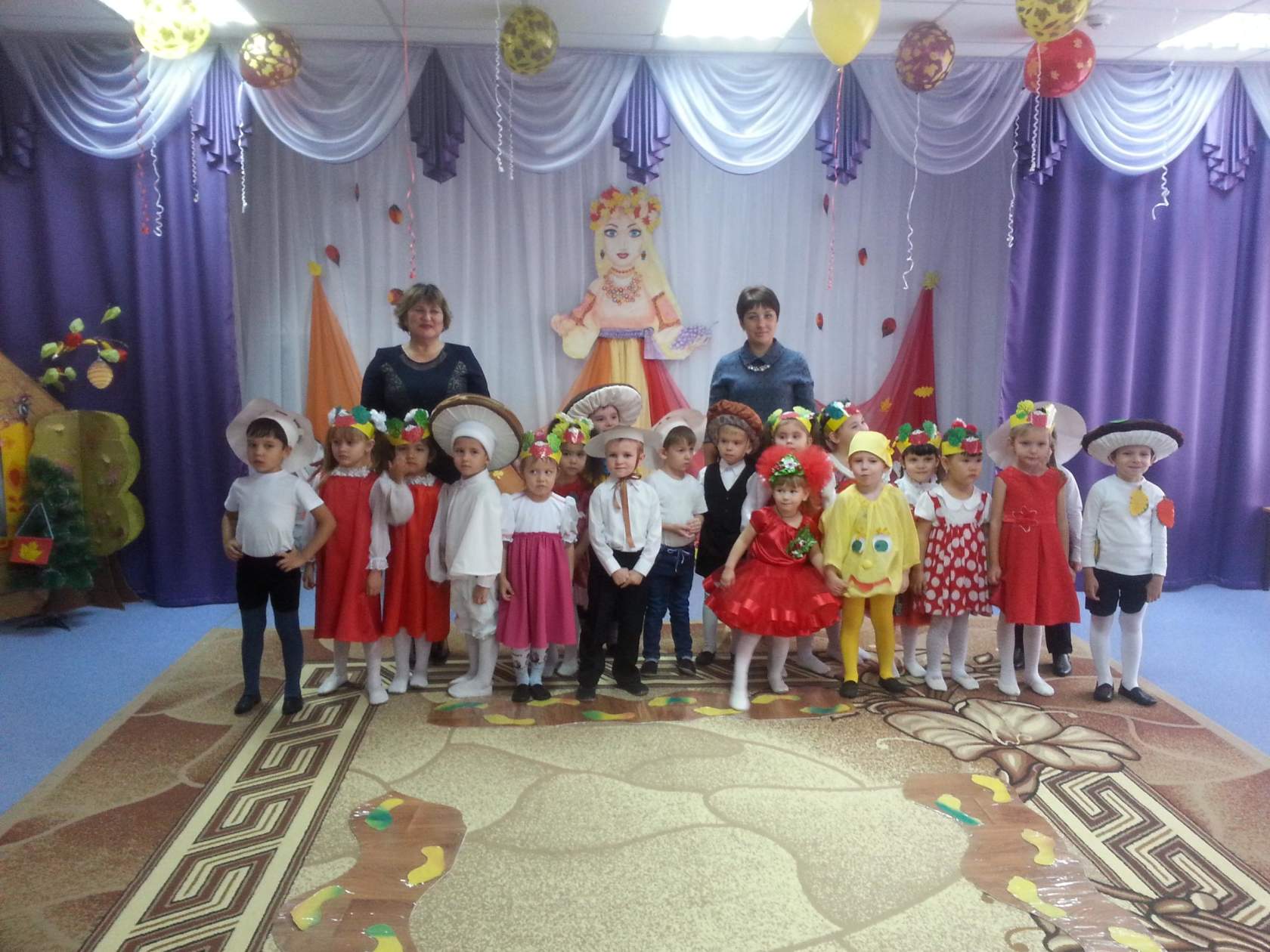 